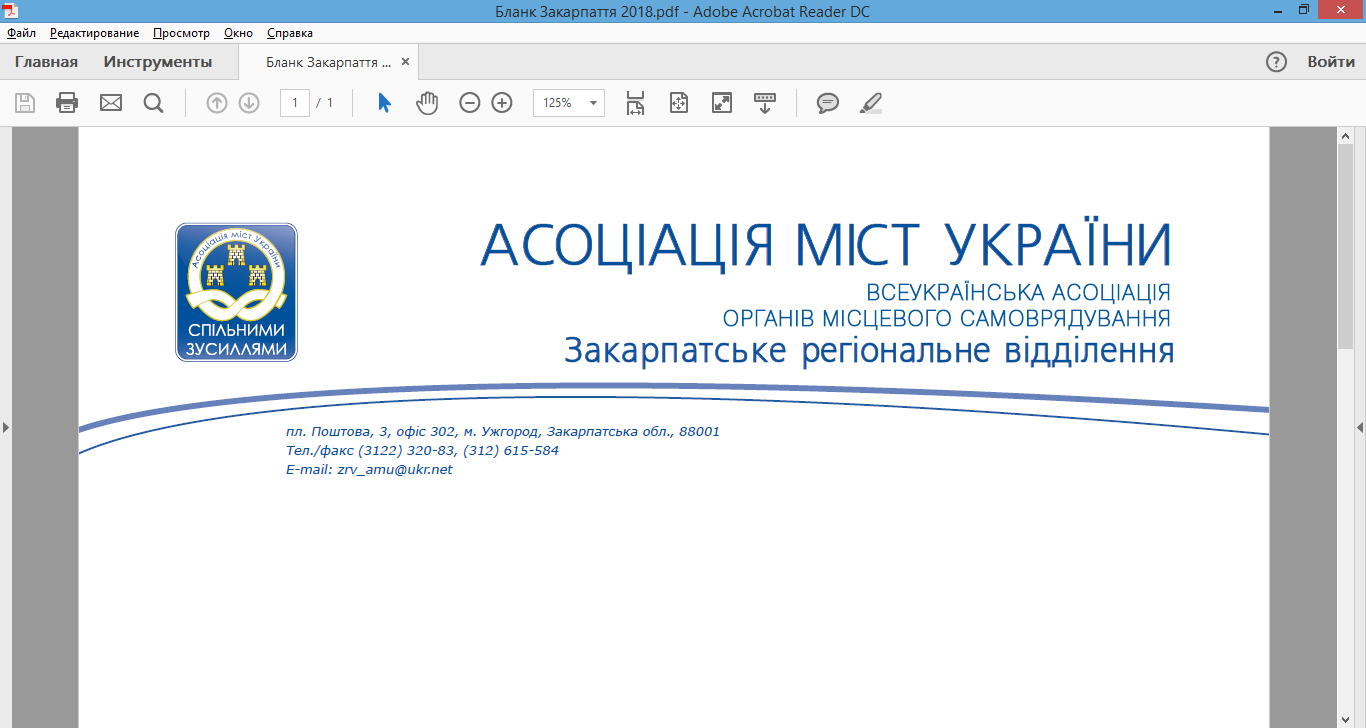 № _______Вих. № 78 від 1 жовтня 2020 р. Міському, селищному, сільському головіЗ метою посилення впізнаваності бренду Асоціації міст України та якнайшвидшого розповсюдження інформації про діяльність та досягнення АМУ у захисті інтересів громад-членів просимо Вас на WEB – сторінці міської (селищної, сільської) ради розмістити швидкий доступ до сайту АМУ (www.auc.org.ua ) . Логотип АМУ надсилаю у додатку.З повагою,виконавчий директорЗакарпатського РВ АМУ                                                Олег Лукша